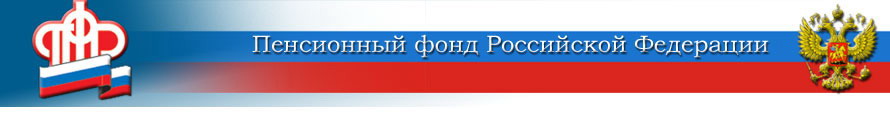 Государственное учреждение - Отделение Пенсионного фонда Российской Федерациипо Ярославской области        __________________________________________________________________       150049 г. Ярославль,     			                         пресс-служба  (4852) 59  01  28       проезд Ухтомского, д.5                                		                       факс       (4852) 59  02  82                                  					                  	            e-mail:    smi@086.pfr.ruЕжемесячная отчётностьОбязанность по ежемесячному представлению в Пенсионный фонд сведений о работниках была введена Федеральным законом от 29.12.2015 № 385-ФЗ «О приостановлении действия отдельных положений законодательных актов Российской Федерации, внесении изменений в отдельные законодательные акты Российской Федерации и особенностях увеличения страховой пенсии, фиксированной выплаты к страховой пенсии и социальных пенсий» (далее — Закон № 385-ФЗ).  Статья 11 Федерального закона от 01.04.1996 № 27-ФЗ «Об индивидуальном (персонифицированном) учете в системе обязательного пенсионного страхования» была дополнена п. 2.2, согласно которому страхователь должен представлять о каждом работающем у него застрахованном лице СНИЛС, ФИО и ИНН. Форма СЗВ-М, по которой сведения должны представляться, утверждена постановлением Правления ПФР от 01.02.2016 № 83п. Сведения по форме СЗВ-М нужно представлять ежемесячно не позднее 15-го числа месяца, следующего за отчетным месяцем. Если численность сотрудников превышает 25 человек, отчетность необходимо представлять в электронном виде.Необходимость представления сведений о работниках в форме СЗВ-М вызвана изменением порядка индексации пенсий работающим пенсионерам. Согласно ст. 26.1 Федерального закона от 28.12.2013 № 400-ФЗ «О страховых пенсиях», которая вступила в силу с 1 января 2016 г., за период работы пенсионера пенсия выплачивается ему без учета ежегодных индексаций. Как только он прекращает трудовую деятельность, его пенсия пересчитывается с учетом всех индексаций и корректировок, произошедших за период его работы. Уточнение факта осуществления (прекращения) пенсионерами работы осуществляется Пенсионным фондом на основании сведений, предоставляемых работодателями. 	В случае нарушения срока представления указанной отчётности или представления неполных и (или) недостоверных сведений к страхователю применяются финансовые санкции в размере 500 рублей за каждое застрахованное лицо.	На сайте Пенсионного фонда Российской Федерации в свободном доступе размещены программы для подготовки и проверки отчетности, которые в значительной степени облегчают процесс подготовки и сдачи отчетности для страхователей.